Katolická církev v roce 2016 investovala téměř miliardu korun do společensky prospěšných aktivitPraha, 23. listopadu 2017 - Diecéze římskokatolické církve v ČR dohromady vynaložily za rok 2016 téměř miliardu korun na aktivity přinášející užitek celé společnosti. Významně tak přispívaly k lepšímu životu v regionech naší země. Kromě toho investovaly v roce 2016 do regionů i do své budoucí soběstačnosti celkem 1,1 miliardy korun, z toho více než 900 milionů korun šlo do půdy, nemovitého majetku a hospodářských aktivit. Biskupství zvýšila výnosy z vlastního hospodaření s lesy, půdou a nemovitostmi v regionech meziročně o 11 % na 1,4 miliardy korun, na daních odvedla za rok 2016 téměř 114 mil. korun. Vyplývá to z informací o hospodaření římskokatolické církve za rok 2016, které dnes zveřejnila Česká biskupská konference.„Naším posláním je, kromě jiného, pomáhat bližním a pozitivně přispívat k životu společnosti a místních komunit, ve kterých působíme. Jde nám o to, aby nejen naše financování veřejně prospěšných aktivit, ale i naše investice do budoucí samostatnosti přinášely společnosti užitek. Snažíme se o udržitelné, lokální hospodaření s půdou a vodou a dodržujeme etické standardy pro finanční investice,“ vysvětluje Stanislav Přibyl, generální sekretář České biskupské konference.Usilujeme o lokální a udržitelné hospodaření podporující rozvoj regionůDo své budoucí soběstačnosti investovaly diecéze římskokatolické církve v loňském roce celkem 1,1 miliardy korun, tj. o cca 20 % více než v r. 2015. Zatímco v roce 2015 směřovala převážná část těchto investic do speciálně zřízeného Katolického fondu, v roce 2016 investice směřovaly především do nemovitostí, zemědělské a lesní půdy a hospodářských aktivit církve. Konkrétně šlo o 902 milionů korun, tedy více než 80 % veškeré investované částky. „Již dříve jsme dávali najevo, že hospodaření s poli a lesy je pro nás jednou z budoucích priorit. I když zisk je pro nás samozřejmě důležitý, mnohem víc nám jde o dlouhodobou podporu krajiny a udržitelný rozvoj. Není pro nás důležité vytvářet krátkodobý zisk, ale starat se o půdu a lesy tak, aby zde byly i za sto, dvě stě let. Půda je Božím darem, proto je důležité, aby to, co na našich polích roste, sloužilo k obživě člověka,“ říká Stanislav Přibyl. Při svém hospodaření se církev snaží podporovat v regionech tvorbu přidané hodnoty a navazujících pracovních míst. Pokud to jde, usilují jednotlivé diecéze, aby zpracování výnosů z církevních polí a lesů probíhalo ve stejném regionu, ve kterém hospodaří.Do finančních investic vložily diecéze katolické církve v loňském roce 176 milionů korun a částka vložená do Katolických fondů ke konci roku vzrostla na 980 milionů korun. Majetek Růstového fondu spravovaného ČSOB ke konci roku 2016 činil 771 milionů korun a majetek Výnosového fondu spravovaného Českou spořitelnou tvořil 209 milionů korun. „Naše finanční investice podléhají přísným etickým pravidlům. V žádném případě neinvestujeme například do zbrojního či tabákového průmyslu a preferujeme investice do společností podnikajících eticky a udržitelným způsobem. Věříme, že i touto formou můžeme přispívat ke zlepšování života společnosti,“ vysvětluje Karel Matyska, ekonomický poradce České biskupské konference.Miliarda na společensky prospěšné aktivity a zlepšení života v regionechKe zlepšení života v regionech přispívají jednotlivé diecéze katolické církve nejen skrze své hospodaření, ale také pomocí přímých výdajů na zdravotnictví, vzdělávání, kulturní a sociální aktivity a opravu památek. Na tyto aktivity ve společenském zájmu vydaly všechny diecéze v souhrnu v loňském roce téměř miliardu korun, konkrétně 903 milionů korun. Nejvíce prostředků - 704 milionů korun - putovalo na opravu kulturních památek. Zbytek peněž šel do školství a do sociální a zdravotnické oblasti.„Snažíme se, aby působení církve v regionech bylo vnímáno pozitivně. Pečujeme o krajinu jako celek, tedy nejen o lesy a pole, ale také o kulturní památky. Dáváme lidem příležitost k práci i kvalitnímu životu, staráme se o potřebné, osamocené a nemocné, podporujeme vzdělání dětí a pořádáme kulturní a společenské akce. Chceme, aby obce byly místem setkávání lidí a aby se v nich dobře žilo. Naše aktivity přitom nejsou omezeny pouze na věřící, ale pomáhají celé společnosti,“ říká Tomáš Holub, plzeňský biskup a předseda ekonomicko-právní komise České biskupské konference. To, že církev bere oblast veřejně prospěšných aktivit vážně, dokládá i fakt, že v současnosti provozují její diecéze přímo či nepřímo 337 charit, 60 škol a školských zařízení a celkem 145 hospiců a středisek domácí péče. V neposlední řadě církev skrze projekt cirkevnituristika.cz přispívá i k rozvoji cestovního ruchu v regionech a k propagaci památek a míst mimo velká turistická centra. Jedná se o kombinaci duchovních služeb a turistického ruchu. Umožňuje lidem zpomalit, uvědomit si duchovní rozměr života a zároveň jim zpřístupňuje bohaté kulturní dědictví naší země.Výnosy z vlastního hospodaření římskokatolické církve vzrostly o 11 %Příjmy římskokatolické církve lze rozdělit do čtyř hlavních oblastí, mezi které patří výnosy z vlastního hospodaření, přijaté dary a kostelní sbírky, státní příspěvek (který se každý rok o 5 % snižuje) a roční splátka finanční náhrady za nevydaný církevní majetek. V současnosti tvoří peníze od státu největší část příjmů římskokatolické církve, v budoucnu se ale bude muset církev spolehnout především na vlastní hospodaření. Výnosy z vlastního hospodaření v roce 2016 meziročně vzrostly o cca 11 % a dosáhly výše 1,4 miliardy korun.„Cílem je zvyšovat i v následujících letech výnosy z vlastního hospodaření tak, aby se staly co nejdříve hlavním zdrojem našich příjmů. Díky tomu pak budeme moci i nadále investovat do společensky prospěšných aktivit a pomoci bližním,“ říká Tomáš Holub. Příspěvek státu v roce 2016 činil 848 milionů korun, což je o 44 milionů méně než v roce 2015. Výše roční splátky finanční náhrady za nevydaný církevní majetek všem diecézím v roce 2016 činila 1,3 miliardy korun. Státní příspěvek přestane být vyplácen v roce 2030 a finanční náhrada v roce 2043. Výše finanční náhrady v roce 2016 byla částka 30x nižší, než kolik stát zaplatil tento rok na úrocích ze státního dluhu. Na daních odvedly diecéze římskokatolické církve v roce 2016 téměř 114 milionů korun. Nejen dobrý hospodář, ale i dobrý zaměstnavatelDiecéze římskokatolické církve v roce 2016 poskytovaly zaměstnání více než 12 tisícům lidí, ať již jako přímí zaměstnavatelé či zprostředkovaně skrze církevní charity, které jsou zřizovány jednotlivými diecézemi. Na mzdy pro přímé zaměstnance biskupství a na svou hlavní činnost (služby církve jako např. křty, svatby, pohřby, pastoraci, opravy kulturních památek) vynaložila katolická církev v roce 2016 částku ve výši 2,6 mld Kč. Průměrná mzda duchovních činila necelých 19 300 korun a zvýšila se tak meziročně o 7 %. U civilních zaměstnanců (učitelé, sociální pracovníci, zaměstnanci v lesnictví, zemědělství, zdravotnictví apod.) církev pokračovala v plnění svého závazku být dobrým a stabilním zaměstnavatelem. „Církev musí být již z principu nejen dobrý hospodář, který se stará o naši krajinu a půdu, ale také dobrý a férový zaměstnavatel. Chceme být stabilním prvkem v dnešní uspěchané společnosti, a to na všech úrovních, od duchovního života jednotlivce až po jistotu zaměstnání a dobrého zacházení,“ uzavírá Tomáš Holub.Pro více informací kontaktujte:Tiskové středisko ČBKtel.: +420 220 181 431mobil: +420 731 625 983e-mail: jemelka@cirkev.cz Poznámky pro editoryKatolická církev je největší křesťanskou církví v České republice. Při sčítání lidu v roce 2011 se k ní dobrovolně přihlásilo 1 082 463 občanů. Typické služby církve (udělování svátosti, slavení svátků či poskytování duchovní podpory) zná 80 % populace. Služby katolické církve využívá pravidelně cca 1/3 obyvatel ČR. Základními jednotkami církve je 8 (arci)diecézí, v jejichž čele stojí sídelní (arci)biskupové. Vlastním místem skutečného setkávání věřících jsou však jednotlivé farnosti ve městech a obcích.Česká biskupská konference (ČBK) je zastřešující orgán Římskokatolické církve v ČR. Je zřízena Apoštolským stolcem a je sborem biskupů České republiky, kteří spravují jednotlivé diecéze a společně řídí pastorační a společensky prospěšné aktivity katolické církve v ČR. V čele ČBK stojí předseda, kterým je od roku 2010 kardinál Dominik Duka OP.Roční splátka finanční náhrady za nevydaný církevní majetek pro celou římskokatolickou církev činila v roce 2016 celkem 1,655 miliardy Kč. Z toho 1,288 miliardy (77,8 %) činila výše náhrady pro diecéze římskokatolické církve a 367 milionů (22,2 %) bylo určeno pro římskokatolické řády a kongregace.P. ThLic. Stanislav Přibyl, Th.D., CSsR, od 1. října 2016 pracuje jako generální sekretář České biskupské konference, vede sekretariát této organizace zastřešující činnost katolické církve v ČR a mluví za ni v médiích. Je členem kongregace redemptoristů. Vystudoval Katolickou teologickou fakultu Univerzity Karlovy v Praze.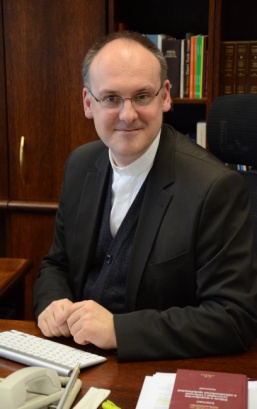 Po vysvěcení na kněze (1996) byl farářem na Svaté Hoře. V letech 2002-2011 zastával úřad provinciála pražské provincie redemptoristů. V letech 2004-2008 působil jako prezident Arcidiecézní charity Praha. Roku 2012 získal na Katolické teologické fakultě Univerzity Karlovy v Praze licenciát teologie, v roce 2014 získal tamtéž doktorát z teologie. Mezi lety 2009 a 2016 byl generálním vikářem litoměřické diecéze.Mons. Tomáš Holub byl 12. února 2016 papežem Františkem jmenován sídelním biskupem plzeňské diecéze. Dne 30. dubna 2016 přijal biskupské svěcení z rukou kardinála Dominika Duky a zároveň převzal úřad diecézního biskupa. Je předsedou ekonomicko-právní komise České biskupské konference. Studoval na Cyrilometodějské bohoslovecké fakultě v Litoměřicích, Katolické teologické fakultě v Salzburgu a Katolické teologické fakultě Univerzity Karlovy v Praze. 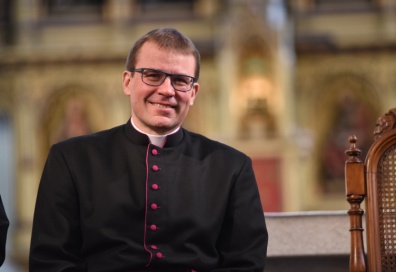 Po vysvěcení na kněze (1993) byl kaplanem ve farnosti Kutná Hora a spirituálem na Církevním gymnáziu sv. Voršily (1993- 1996), od roku 1996 do roku 2006 byl prvním vojenským kaplanem a později hlavním kaplanem Armády České republiky. V letech 2008-2010 byl generálním vikářem královéhradecké diecéze. Mezi roky 2011-2016 působil jako generální sekretář České biskupské konference a současně byl zvoleným děkanem Kolegiátní kapituly v Praze na Vyšehradě (2011-2016). Od r. 2006 působí jako poradce ministra obrany pro duchovní službu.RNDr. Karel Matyska, CSc., vystudoval Matematicko-fyzikální fakultu Univerzity Karlovy a po studiu působil jako vědecký pracovník ČSAV v oblasti kybernetiky. V letech 1989 - 1990 pracoval ve vysokých funkcích FMV. Od roku 1991 založil nebo restrukturalizoval a řídil více než 10 společností především v odvětvích potravinářství, logistiky potravin, IT a strojírenství v ČR a na Slovensku. Dlouhodobě se zabývá financováním Katolické církve v rámci České biskupské konference a vybraných diecézí.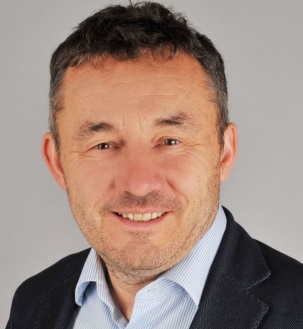 Příloha: Struktura Římskokatolické církve v ČR 